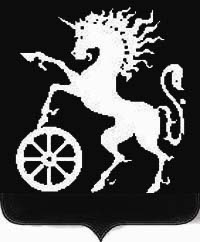 РОССИЙСКАЯ ФЕДЕРАЦИЯКРАСНОЯРСКИЙ КРАЙБОГОТОЛЬСКИЙ ГОРОДСКОЙ  СОВЕТ ДЕПУТАТОВПЯТОГО СОЗЫВАР Е Ш Е Н И Е   12.03.2020                                        г. Боготол                                        № 19-271О присвоении библиотеке-филиалу №2 МБУК ЦБС  имени Николая Иннокентьевича Килькеева, боготольского поэта, члена Союза писателей России  В целях увековечивания памяти выдающихся граждан города Боготола,   руководствуясь  пунктом 22.1 части 2 статьи 32, статьей 70  Устава города Боготола, рассмотрев обращение Комиссии по увековечиванию памяти выдающихся граждан и исторических событий в городе Боготоле, Боготольский городской Совет депутатов РЕШИЛ:1.  Присвоить библиотеке-филиалу №2 МБУК ЦБС, расположенного по адресу: г. Боготол, ул. Кирова, 135, имени Николая Иннокентьевича Килькеева, боготольского поэта, члена Союза писателей России. 	2. Контроль за исполнением настоящего решения возложить на постоянную комиссию Боготольского городского Совета депутатов по социальным  вопросам  и работе с молодежью  (председатель Федоренко С.В.).3. Опубликовать настоящее решение в официальном печатном издании газете «Земля боготольская» и на официальном сайте муниципального образования город Боготол  www.bogotolcity.ru в сети Интернет.4. Решение вступает в силу со дня его принятия.Председатель                                                         Боготольского городского                                     Совета депутатов                                                                             А.М. Рябчёнок